СОВЕТ  ДЕПУТАТОВ ДОБРИНСКОГО МУНИЦИПАЛЬНОГО РАЙОНАЛипецкой области15-я сессия  VI-го созыва РЕШЕНИЕ15.12.2016г.                                   п.Добринка	                                   №119-рсО Положении «О муниципально-частном партнерстве в Добринском муниципальном районе Липецкой области»Рассмотрев проект Положения «О муниципально-частном партнерстве в Добринском муниципальном районе Липецкой области», предложенный администрацией Добринского муниципального района, руководствуясь Федеральным законом от 13.04.2015 №224-ФЗ «О государственно-частном партнерстве, муниципально-частном партнерстве в Российской Федерации», ст.27 Устава Добринского муниципального района, учитывая решение постоянных комиссий по экономике, бюджету, муниципальной собственности и социальным вопросам и по правовым вопросам, местному самоуправлению и работе с депутатами, Совет депутатов Добринского муниципального районаРЕШИЛ:1.Принять Положение «О муниципально-частном партнерстве в Добринском муниципальном районе Липецкой области»   (прилагается).2.Направить указанный нормативный правовой акт главе Добринского муниципального района для подписания и официального опубликования.  3.Настоящее решение вступает в силу со дня его официального опубликования.Председатель Совета депутатовДобринского муниципального района                                    М.Б.Денисов                                                                                                            Принято                                                                              решением Совета депутатов                                                                     Добринского муниципального района                                                                                      от 13.12.2016г. №119-рсПОЛОЖЕНИЕ«О муниципально - частном партнерстве в Добринском муниципальном районе Липецкой области»1.Общие положения   1.1.Положение «О муниципально-частном партнерстве в Добринском  муниципальном районе Липецкой области» (далее – Положение) определяет порядок подготовки проектов муниципально-частного партнерства, принятия решений о реализации проектов муниципально-частного партнерства, реализации и мониторинга реализации соглашений о муниципально - частном партнерстве и регулирует вопросы взаимодействия органов местного самоуправления Добринского муниципального района и частных партнеров при подготовке проектов муниципально-частного партнерства, принятий решений о реализации проектов муниципально-частного партнерства, реализации и мониторинге реализации соглашений о муниципально-частном партнерстве.1.2. Основные понятия, используемые в Положении:-муниципально-частное партнерство (далее МЧП)- юридически оформленное на определенный срок и основанное на объединении ресурсов, распределении рисков сотрудничество публичного партнера, с одной стороны, и частного партнера, с другой стороны, которое осуществляется на основании соглашения о МЧП, заключенного в соответствии с Федеральным законом от 13.07.2015 №224-ФЗ «О государственно-частном партнерстве, муниципально-частном партнерстве в российской Федерации и внесении изменений в отдельные законодательные акты Российской Федерации» (далее- №224-ФЗ) и Положения в целях привлечения в экономику Добринского муниципального района частных инвестиций, обеспечения органами местного самоуправления доступности товаров, работ, услуг и повышения их качества;      -проект муниципально-частного партнерства (далее –проект МЧП) – проект, планируемый для реализации совместно с публичным партнером и частным партнером на принципах МЧП;- соглашение о муниципально-частном партнерстве (далее – соглашение о МЧП)- гражданско-правовой договор между публичным партнером и частным партнером, заключенный на срок не менее трех лет;- публичный партнер - муниципальное образование Добринского муниципального района, от имени которого выступает глава муниципального образования;- частный партнер - российское юридическое лицо, признанное победителем конкурса на право заключения соглашения о реализации проекта МЧП, с которым заключено соглашение, соответствующий требованиям ч.8 ст.5 №224-ФЗ;- инициатор проекта:а) публичный партнер,б) российское юридическое лицо, которое может быть частным партнером, обеспечивающее разработку предложения о реализации проекта МЧП, которое должно соответствовать требованиям установленным ФЗ от 13.06.2015 №224-ФЗ;-уполномоченный орган– структурное подразделение администрации района, уполномоченное главой Добринского муниципального района в соответствии с Уставом Добринского муниципального района на осуществление полномочий, предусмотренных ч.2 ст.18 №224-ФЗ:Глава муниципального образования в соответствии с уставом муниципального образования определяет орган местного самоуправления, уполномоченный на осуществление следующих полномочий:1) обеспечение координации деятельности органов местного самоуправления при реализации проекта муниципально-частного партнерства;2) согласование публичному партнеру конкурсной документации для проведения конкурсов на право заключения соглашения о муниципально-частном партнерстве;3) осуществление мониторинга реализации соглашения о муниципально-частном партнерстве;4) содействие в защите прав и законных интересов публичных партнеров и частных партнеров в процессе реализации соглашения о муниципально-частном партнерстве;5) ведение реестра заключенных соглашений о муниципально-частном партнерстве;6) обеспечение открытости и доступности информации о соглашении о муниципально-частном партнерстве;7) представление в уполномоченный орган результатов мониторинга реализации соглашения о муниципально-частном партнерстве;8) осуществление иных полномочий, предусмотренных настоящим Федеральным законом, другими федеральными законами, законами и нормативными правовыми актами субъектов Российской Федерации, уставами муниципальных образований и муниципальными правовыми актами.-уполномоченный орган Липецкой области - орган исполнительной власти Липецкой области, назначенный главой администрации Липецкой области, уполномоченный проводить оценку эффективности проекта МЧП и определение его сравнительного преимущества в соответствии с частями 2-5 ст.9 №224-ФЗ;-решение о реализации проекта МЧП - муниципальный правовой акт Добринского района.         1.3.Методическое сопровождение деятельности, связанной с рассмотрением проектов МЧП, подготовкой и реализацией соглашений о МЧП, осуществляет уполномоченный орган.         1.4.До направления инициатором проекта предложения о реализации МЧП допускается проведение предварительных переговоров, связанных с разработкой проекта предложения о реализации проекта МЧП. Для этого инициатор проекта направляет в уполномоченный орган предложение о проведении предварительных переговоров в форме установленной Приказом Минэкономразвития РФ от 20.11.2015 №864 «Об утверждении порядка проведения предварительных переговоров, связанных с разработкой предложения о реализации проекта МЧП между публичным партнерам и инициатором проекта» (далее – Порядок проведения переговоров, связанных с разработкой предложения о реализации проекта МЧП).      Уполномоченный орган осуществляет организацию и проведение переговоров, в том числе в форме совместных совещаний, в соответствии с Порядком проведения переговоров, связанных с разработкой предложения о реализации проекта МЧП в срок не позднее 10 дней со дня поступления предложения о проведении предварительных переговоров, связанных с разработкой предложения о реализации проекта МЧП.2. Разработка и рассмотрение предложения о реализации проекта МЧП публичным партнером         2.1. В случае если инициатором проекта МЧП является публичный партнер, он обеспечивает разработку предложения о реализации проекта МЧП в соответствии с требованиями постановления Правительства РФ от 19.12.2015 №1386 « Об утверждении формы предложения  о реализации проекта государственно- частного партнерства или проекта муниципально-частного  партнерства, а также требований к сведениям, содержащимся в предложении о реализации проекта государственно- частного партнерства  или проекта муниципально- частного партнерства» ( далее – постановление Правительства РФ от 19.12.2015 №1386).       2.2. Публичный партнер разрабатывает предложение о реализации проекта МЧП и направляет такое предложение в уполномоченный орган.      2.3. Уполномоченный орган в течение 10 дней со дня получения предложения о реализации проекта МЧП принимает одно из следующих решений:     2.3.1. О возможности реализации проекта МЧП инициатором проекта.     2.3.2. О возможности осуществления полномочий публичного партнера уполномоченным органом.      2.4. При рассмотрении предложения о реализации проекта МЧП уполномоченный орган до принятия решения в соответствии с п.2.3. Положения вправе запросить у инициатора проекта дополнительные материалы и документы, провести переговоры с участием инициатора проекта, в том числе в форме совместных совещаний. По итогам проведенных переговоров, в случае, если предложение о реализации проекта МЧП разработано с нарушением требований действующего законодательства РФ, законом Липецкой области и муниципальных правовых актов Добринского муниципального района, уполномоченный орган направляет рекомендации публичному партнеру по доработке предложения о реализации проекта МЧП в срок не позднее 5 дней со дня проведения переговоров. Публичный партнер, при осуществлении намерения о реализации проекта МЧП, в срок не позднее 10 дней со дня получения рекомендаций представляет доработанное предложение о реализации проекта МЧП в уполномоченный орган для принятия одного из  решений, указанных в подпунктах 2.3.1 или 2.3.2. Срок, указанный в пункте 2.3., продляется на период предоставления дополнительных материалов и документов, проведения переговоров и доработки предложения о реализации проекта МЧП публичным партнером.     2.5. В срок не позднее 5 дней со дня принятия решения, указанного в подпункте 2.3.1. Положения, уполномоченный орган направляет данное решение, оригиналы протоколов предварительных переговоров инициатору проекта для подготовки решения о направлении предложения о реализации проекта МЧП. В течение 5 дней со дня получения от уполномоченного органа принятого решения в соответствии с подпунктом 2.3.1 инициатор проекта направляет подготовленный проект решения о направлении предложения  о реализации проекта МЧП главе администрации района для утверждения.       2.6. В случае принятия решения в соответствии с подпунктом 2.3.2 уполномоченный орган в течение 5 дней со дня принятия такого решения направляет принятое решение инициатору проекта.       2.7. Решение о направлении предложения о реализации проекта МЧП, утвержденное главой Добринского муниципального района, публичный партнер, в срок не позднее 5 дней направляет для рассмотрения в целях оценки эффективности проекта МЧП и определения его сравнительного  преимущества в адрес уполномоченного органа Липецкой области.3. Разработка предложения о реализации проекта МЧП частным партером и рассмотрение предложения о реализации проекта МЧП         3.1. В случае если инициатором проекта МЧП выступает лицо, которое может являться частным партнером, оно обеспечивает разработку предложения о реализации проекта МЧП в соответствии с требованиями, предусмотренными статьей 8 №224-ФЗ, и направляет его на рассмотрение в уполномоченный орган.       3.2. Предложение о реализации проекта МЧП подается в форме, утвержденной постановлением Правительства РФ от 19.12.2015 №1386.       3.3. Уполномоченный орган рассматривает поступившее от инициатора проекта предложение о реализации  проекта МЧП в срок не позднее 5 дней со дня получения и принимает одно из следующих решений:       3.3.1.О возможности осуществления полномочий публичного партнера уполномоченным органом .       3.3.2. О направлении предложения о реализации проекта МЧП публичному партнеру, осуществляющему полномочия по решению вопросов местного значения, связанных с реализацией проекта МЧП.       3.4. По результатам рассмотрения направленного инициатором проекта предложения о реализации проекта МЧП  в срок не позднее 90 дней со дня поступления такого предложения публичный партнер принимает одно из следующих решений:      3.4.1. О направлении предложения о реализации проекта МЧП на рассмотрение в уполномоченный орган Липецкой области в целях оценки эффективности и определения его сравнительного преимущества;      3.4.2. О невозможности реализации проекта МЧП по основаниям, предусмотренным ч.7 ст.8 №224-ФЗ:Решение публичного партнера о невозможности реализации проекта на основании указанного в части 2 настоящей статьи предложения о реализации такого проекта должно быть мотивированным и принимается по следующим основаниям:1) предложение о реализации проекта не соответствует принципам государственно-частного партнерства, муниципально-частного партнерства;2) предложение о реализации проекта не соответствует установленной Правительством Российской Федерации форме такого предложения о реализации проекта;3) содержание проекта не соответствует установленным частью 3 настоящей статьи требованиям к содержанию проекта;4) эксплуатация, и (или) техническое использование, и (или) передача в частную собственность объекта соглашения не допускаются в соответствии с федеральным законом, законом субъекта Российской Федерации и (или) муниципальным правовым актом;5) заключение соглашения в отношении указанного в предложении о реализации проекта объекта соглашения не допускается или в отношении этого объекта уже имеются заключенные соглашения;6) отсутствие средств на реализацию проекта в соответствии с федеральными законами и (или) нормативными правовыми актами Российской Федерации, законами и (или) иными нормативными правовыми актами субъектов Российской Федерации, муниципальными правовыми актами в случае, если для реализации проекта требуется выделение средств из бюджетов бюджетной системы Российской Федерации;7) у публичного партнера отсутствует право собственности на указанный в предложении о реализации проекта объект;8) указанный в предложении о реализации проекта объект является несвободным от прав третьих лиц;9) указанный в предложении о реализации проекта объект не требует реконструкции либо создание указанного в предложении о реализации проекта объекта не требуется;10) инициатор проекта отказался от ведения переговоров по изменению предусмотренных частью 6 ст.18  №224-ФЗ условий предложения о реализации проекта либо в результате переговоров стороны не достигли согласия по этим условиям.      3.5. При рассмотрении предложения о реализации проекта МЧП  публичный партнер до принятия решения, в соответствии с пунктом 3.4 Положения, вправе запросить у инициатора проекта дополнительные материалы и документы, провести переговоры с участием инициатора проекта, в том числе в форме совместных совещаний, в соответствии с постановлением Правительства РФ от 19.12.2015 №1388 «Об утверждении правил рассмотрения публичным партнером предложения о реализации проекта государственно-частного партнерства или проекта муниципально-частного партнерства».        3.6. Процедура проведения переговоров, связанных с рассмотрением предложения о реализации проекта МЧП, в соответствии с пунктом 3.5 Положения, осуществляется в соответствии с Приказом Минэкономразвития России от 20.11.2015 №863 «Об утверждении порядка проведения переговоров, связанных с рассмотрение предложения о реализации проекта государственно-частного партнерства, проекта муниципально-частного партнерства, между публичным партнером и инициатором проекта».        3.7. В случае если для реализации проекта МЧП требуется выделение средств из бюджетов системы Российской Федерации, публичный партнер не менее чем за 45 дней до вынесения решения в соответствии с пунктом 3.4. Положения, направляет в финансовый орган, осуществляющий составление и организацию исполнения соответствующего бюджета бюджетной системы Российской Федерации (далее- финансовый орган), запрос о представлении заключения о наличии средств на реализацию проекта МЧП в соответствии с муниципальными документами стратегического планирования. Финансовый орган в срок не позднее 25 дней со дня получения запроса направляет заключение о наличии средств на реализацию проекта МЧП в соответствии с муниципальными документами стратегического планирования публичному партнеру.         3.8. В срок не позднее 10 дней со дня принятия одного из решений, указанных в пункте 3.4 Положения, публичный партнер направляет данное решение, оригиналы протоколов предварительных переговоров и (или) переговоров инициатору проекта и в уполномоченный орган, а также размещает указанные документы и предложение о реализации проекта МЧП на официальном сайте администрации района в информационно-телекоммуникационной сети Интернет (далее - официальный сайт администрации района).        3.9.Решение, принятое публичным партнером, в соответствии с пунктом 3.4 Положения, утверждается главой Добринского муниципального района.        3.10. В случае если публичным партнером принято решение, указанное в подпункте 3.4.1 Положения, публичный партнер в срок, не превышающий 10 дней со дня  утверждения такого решения, направляет предложение о реализации проекта МЧП, а также копии протоколов предварительных переговоров (в случае проведения таких переговоров) на рассмотрение в уполномоченный орган Липецкой области.4.Порядок принятия решения о реализации проекта МЧП         4.1. Публичный партнер разрабатывает проект решения о реализации проекта МЧП в соответствии с требованиями, предусмотренными ч.3 ст.10 №224-ФЗ, и направляет главе Добринского муниципального района для утверждения.        4.2. Решение о реализации проекта МЧП в форме муниципального правового акта Добринского муниципального района о реализации проекта МЧП принимается главой Добринского муниципального района  в срок не позднее 60 дней со дня принятия заключения уполномоченным органом Липецкой области об эффективности проекта МЧП и его сравнительном преимуществе.       4.3. На основании решения о реализации проекта МЧП публичный партнер, в срок, не превышающий 180 дней со дня принятия данного решения, обеспечивает организацию и проведение конкурса на право заключения соглашения о МЧП, за исключением случаев, предусмотренных чч.8-10 ст.10 №224-ФЗ.5.Конкурс на право заключения соглашения о реализации проекта МЧП       5.1. Публичный партнер определяет порядок размещения сообщения о проведении конкурса на право заключения соглашения (далее - конкурс), форму подачи заявок на участие в конкурсе, содержание конкурсной документации, порядок предварительного отбора участников конкурса, оценки конкурсного предложения и размещения результатов конкурса в соответствии с требованиями №224-ФЗ.      5.2. Публичный партнер согласовывает содержание конкурсной документации с уполномоченным органом.     5.3. По результатам проведенного конкурса или при наличии в соответствии с №224-ФЗ оснований для заключения соглашения без проведения конкурса публичный партнер направляет инициатору проекта протокол о результатах проведения конкурса в течение 5 дней со дня подписания членами конкурсной комиссии протокола. 6.Порядок заключения соглашения о реализации проекта МЧП      6.1.Публичный партнер разрабатывает проект соглашения, который должен включать в себя все существенные условия, предусмотренные ст.12 №224-ФЗ, а также условия соглашения, определенные решением о реализации проекта МЧП, конкурсной документации и представленным победителем конкурса конкурсным предложением.     6.2.Соглашение о МЧП заключается в письменной форме с победителем конкурса или иным лицом, имеющим право на заключение такого соглашения.      6.3. Публичный партнер направляет в электронном виде подписанное соглашение уполномоченному органу для включения его в реестр заключенных соглашений о МЧП в срок не позднее 10 дней со дня подписания.      6.4.Реестр соглашений о МЧП ведется уполномоченным органом по форме согласно приложению №1.7.Порядок осуществления контроля за исполнением соглашения ореализации проекта МЧП      7.1.Публичный партнер осуществляет контроль за исполнением соглашения о реализации проекта МЧП в соответствии с правилами, установленными постановлением Правительства РФ от 30.12.2015 № 1490 «Об осуществлении публичным партнером контроля за исполнением соглашения о государственно-частном партнерстве».      7.2.Публичный партнер по результатам проведенных контрольных мероприятий по исполнению соглашения о реализации проекта МЧП представляет в уполномоченный орган, в срок не позднее 15 числа месяца, следующего за отчетным периодом, заверенные копии актов о результатах контроля за исполнением соглашения, справок, объяснений и других документов, имеющих отношения к проводимым контрольным мероприятиям, в том числе подтверждающие факты нарушений в случаях их выявления.8. Порядок мониторинга реализации соглашений о МЧП      8.1.Публичный партнер в течение 10 дней после принятия решения о реализации проекта МЧП, в целях обеспечения проведения мониторинга, размещает в электронном виде на сайте государственной автоматизированной информационной системы «Управление» сведения в соответствии с частью 7 Приказа Минэкономразвития России от 27.11.2015 №888 «Об утверждении порядка мониторинга реализации соглашений о государственно-частном партнерстве, соглашений о муниципально-частном партнерстве, (далее – Приказ Минэкономразвития России от 27.11.2015 №888).      8.2.Уполномоченный орган ежегодно формирует результаты мониторинга реализации соглашения о МЧП по состоянию на 1 января года, следующего за отчетным годом, в соответствии с Приказом Минэкономразвития России от 27.11.2015 №888. При этом под отчетным годом понимается год, за который публичными партнерами предоставлялись сведения.      8.3. Результаты мониторинга о реализации соглашения о МЧП подлежат размещению на официальном сайте администрации  района.      8.4.Сведения, предоставленные публичными партнерами, хранятся в архивах и базах данных государственной автоматизированной системы «Управление» в течение срока действия соглашения о реализации проекта МЧП и не менее 15 лет с момента окончания срока их действия.Глава Добринского муниципального района                                                     С.П.Москворецкий                                                                               Приложение № 1                                                к Положению о муниципально - частном                                                 партнерстве  в Добринском муниципальном                                               районе Липецкой областиРеестрсоглашений о муниципально-частном партнерстве в Добринском муниципальном районе Липецкой области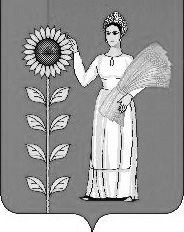 №п/п№ и дата соглашенияНаименование предприятияНаименование мероприятияСумма тыс.руб.Сумма тыс.руб.Сумма тыс.руб.Всего тыс.руб.№п/п№ и дата соглашенияНаименование предприятияНаименование мероприятия20___гВнебюджетные средства20___г.Внебюджетные средства20___г.Внебюджетные средстваВсего тыс.руб.